Wielkopolski Urząd Wojewódzki w Poznaniu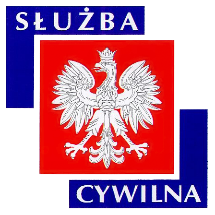 Ogłoszenie o naborze z dnia 12 marca 2018 r.WYMIAR ETATU: 1 STANOWISKA: 1 Dyrektor Generalny poszukuje kandydatów\kandydatek na stanowisko:starszy specjalistado spraw: realizacji budżetu i obsługi kancelaryjno-biurowejw Wydziale Infrastruktury i Rolnictwa WUW w Poznaniu nr ref. 41/18MIEJSCE WYKONYWANIA PRACY:PoznańADRES URZĘDU:Al. Niepodległości 16/18 
61-713 Poznań WARUNKI PRACY• praca administracyjno-biurowa z wykorzystaniem komputera oraz typowych urządzeń biurowych 
• zadania wykonywane w siedzibie urzędu 
• obsługa poczty oraz wykonywanie czynności archiwizacyjnych 
• stanowisko pracy znajduje się na parterze budynku biurowego 
• praca przy monitorze ekranowym powyżej 4 godzin na dobę z koniecznością 
• przemieszczania się w pomieszczeniu po wymaganą dokumentację oraz do archiwum 
• stanowisko pracy wyposażone w meble biurowe dostosowane do wymagań określonych dla stanowisk administracyjno-biurowych 
• budynek bezpośrednio nie posiada podjazdu dla osób niepełnosprawnych na wózkach inwalidzkich, istnieje możliwość przejazdu z sąsiedniego budynku 
• klatka schodowa o normatywnej ilości stopni, z poręczami 
• budynek nie jest wyposażony w windy osobowe, konieczność korzystania z wind w sąsiednim budynku i przemieszczania się łącznikiem 
• drzwi wejściowe do pokoi biurowych o szerokości 90 cm 
• pomieszczenia higieniczno-sanitarne w budynku nie są przystosowane dla osób niepełnosprawnych 

Pracownikom oferujemy: 
• stabilne zatrudnienie na podstawie umowy o pracę 
• dodatek stażowy 
• dodatkowe wynagrodzenie roczne 
• nagrody wypłacane z funduszu nagród uzależnione od osiąganych wyników pracy 
• możliwość podnoszenia kwalifikacji i rozwoju zawodowego (szkolenia w oparciu o indywidualny program rozwoju zawodowego, możliwość dofinansowania do studiów podyplomowych i kursów językowych) 
• dofinansowanie wypoczynku oraz różnych form aktywności kulturalno-oświatowej i sportowo-rekreacyjnej w ramach zakładowego funduszu świadczeń socjalnych 
• możliwość skorzystania z atrakcyjnej oferty ubezpieczenia grupowego 
• pracę w siedzibie Urzędu położonej w dogodnej lokalizacji w centrum miasta 
• ruchomy system czasu pracyZAKRES ZADAŃprowadzenie komputerowej ewidencji pism wpływających do Wydziału prowadzenie spraw związanych z opracowaniem projektu budżetu oraz zmian w budżecie Wojewodyprowadzenie planu wydatków budżetowych, układów wykonawczych dla zadań realizowanych przez Wydziałobsługa kancelaryjno-biurowa Wydziału, w tym obsługa sekretariatuprowadzenie spraw związanych z organizacją pracy Wydziału, kontroli zarządczej, Zintegrowanego Systemu Zarządzaniaprowadzenie spraw związanych z procedurą zawierania umów zlecenia i umów o dziełoprowadzenie spraw związanych z planowaniem zamówień publicznych, procedurą udzielania zamówienia publicznego o wartości nieprzekraczającej 14.000 Euro oraz o wartości nieprzekraczającej 500 złprowadzenie spraw związanych z ewidencją majątkuWYMAGANIA NIEZBĘDNEwykształcenie: wyższe doświadczenie zawodowe: 2 lata w pracy administracyjnej znajomość ustawy o finansach publicznych oraz ustawy o odpowiedzialności za naruszenie dyscypliny finansów publicznychznajomość ustawy Prawo zamówień publicznychznajomość Kpaumiejętność ustalania priorytetów i rozwiązywania problemówumiejętność analitycznego myśleniaposiadanie obywatelstwa polskiegokorzystanie z pełni praw publicznychnieskazanie prawomocnym wyrokiem za umyślne przestępstwo lub umyślne przestępstwo skarboweWYMAGANIA DODATKOWEdoświadczenie zawodowe: 2 lata w administracji rządowej lub samorządowej DOKUMENTY I OŚWIADCZENIA NIEZBĘDNEŻyciorys/CV i list motywacyjnyKopie dokumentów potwierdzających spełnienie wymagania niezbędnego w zakresie wykształceniaKopie dokumentów potwierdzających spełnienie wymagania niezbędnego w zakresie doświadczenia zawodowego / stażu pracyOświadczenie o posiadaniu obywatelstwa polskiego albo kopia dokumentu potwierdzającego posiadanie polskiego obywatelstwaOświadczenie o wyrażeniu zgody na przetwarzanie danych osobowych do celów naboruOświadczenie o korzystaniu z pełni praw publicznychOświadczenie o nieskazaniu prawomocnym wyrokiem za umyślne przestępstwo lub umyślne przestępstwo skarboweDOKUMENTY I OŚWIADCZENIA DODATKOWEkopia dokumentu potwierdzającego niepełnosprawność - w przypadku kandydatek/kandydatów, zamierzających skorzystać z pierwszeństwa w zatrudnieniu w przypadku, gdy znajdą się w gronie najlepszych kandydatek/kandydatówTERMINY I MIEJSCE SKŁADANIA DOKUMENTÓWDokumenty należy złożyć do: 22 marca 2018 r.Decyduje data: stempla pocztowego / osobistego dostarczenia oferty do urzęduMiejsce składania dokumentów:
Wielkopolski Urząd Wojewódzki w Poznaniu 
Al. Niepodległości 16/18 
61-713 Poznań 
Kancelaria Główna Urzędu, bud. B, pok. 025-026 
(z podaniem w ofercie nr ref. 41/18) INNE INFORMACJE:W miesiącu poprzedzającym datę upublicznienia ogłoszenia wskaźnik zatrudnienia osób niepełnosprawnych w urzędzie, w rozumieniu przepisów o rehabilitacji zawodowej i społecznej oraz zatrudnianiu osób niepełnosprawnych, nie wynosi co najmniej 6%.Osoba zatrudniona na ww. stanowisku, zgodnie z art. 78 ust. 4 Ustawy z dnia 21 listopada 2008 r. o służbie cywilnej, nie może łączyć zatrudnienia w służbie cywilnej z mandatem radnego. 
Do składania ofert zachęcamy również osoby niepełnosprawne. 
Wzór wymaganych oświadczeń zamieszczony jest pod adresem: www.poznan.uw.gov.pl/system/files/zalaczniki/wzor_oswiadczenia_do_naboru_na_stanowisko_pracy.docx 
Oświadczenia należy opatrzyć odręcznym podpisem wraz z datą. 
Kandydaci zakwalifikowani do kolejnych etapów naboru zostaną powiadomieni o ich terminie telefonicznie, drogą elektroniczną lub pocztową. 
Wyniki naboru opublikowane będą po zakończeniu naboru w BIP KPRM, BIP WUW oraz w siedzibie Urzędu. 
Oferty osób niezatrudnionych zostaną zniszczone po upływie 3 miesięcy od dnia zakończenia naboru. 
Proponowane wynagrodzenie zasadnicze brutto: 2600-2800 zł. 
Dodatkowe informacje, w tym o kolejnych etapach naboru, można uzyskać pod nr tel. 61 854 19 91, 61 854 11 87. 
Nasz urząd jest pracodawcą równych szans i wszystkie aplikacje są rozważane z równą uwagą bez względu na płeć, wiek, niepełnosprawność, rasę, narodowość, przekonania polityczne, przynależność związkową, pochodzenie etniczne, wyznanie, orientacje seksualną czy też jakąkolwiek inną cechę prawnie chronioną. Autor: Marcin Kowalski